4. Starptautiskais turnīrs mākslas vingrošanā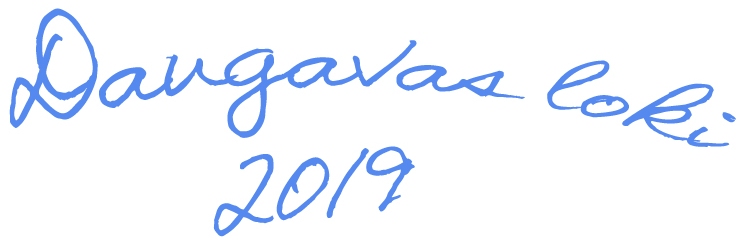 Daugavpils, 23.-24.03.2019. NolikumsSacensību organizatorsDaugavpils Ledus Sporta Skola un apstiprināta tiesnešu kolēģijae-mail: daugavasloki.dl@inbox.lvAdrese: Stadiona iela 1, DaugavpilsMob.: +371 27543874Website: https://www.facebook.com/VOCDaugavpils/Sacensību vietaDaugavpils Olimpiskais Centrs, Stadiona iela 1, Daugavpils, Latvija Datums2019.g. 23.-24.martā Mērķis un uzdevumiPopularizēt mākslas vingrošanu Daugavpilī un LatvijāVeicināt sporta meistarības izaugsmiNoskaidrot labākās mākslas vingrotājas katrā vecuma grupāVeicināt un propagandēt veselīgu dzīvesveiduSacensību vadībaSacensību galvenā tiesnese – Anastasija SamsonovaSacensību galvenās tiesenes vietniece – Tatjana StepulāneGalvenā sekretāre – Nellija ŽvīguleSacensību programma  Kamandas sastāvs:A grupa – bez ierobežojumiem;B grupa – max 3 vingrotājas;C grupa – max 3 vingrotājas.TiesnešiKatrs klubs vai sporta skola nodrošina vismaz vienu tiesnesi, kurš tiesās abas sacensību dienas.Tiesnešu vārdu un uzvārdu jāuzrāda pieteikuma formā.ApbalvošanaTiek apbalvotas 1.-3. vietu ieguvējas katrā vecuma grupā daudzcīņā un atsevišķos veidos, ar diplomiem, medaļām un piemiņas balvām, 4.-... . vietu ieguvējas daudzcīņā tiek apbalvotas ar diplomiem un piemiņas balvām, kā arī tiek nominēta sacensību „Daugavas loki 2019” Miss.Tiek apbalvotas arī uzvarētājas trenere katrā vecuma grupā.Pieteikums Pieteikumā norāda dalībnieka vārdu, uzvārdu, dzimšanas gadu, sporta klasi un izvēles priekšmetus.Dalības maksaApmaksa tiek veikta Eiro valūtā.Dalības maksa: 35 Eiro no katras vingrotājas. ApdrošināšanaSacensību organizators nenes atbildību par nelaimes gadījumiem sacensību laikā.Medicīniskais dienests Sacensību laikā visiem dalībniekiem pēc nepieciešamības būs pieejams sertificēts medicīnas darbinieks.Bankas rekvizīti ĶEKAVAS VINGROŠANAS KLUBS “FEJA”BiedrībaNM 40008155563Swedbank, Konta nr. LV22HABA0551032011464Maksājuma mērķis: Sacensību nosaukums, dalībnieka vārds, uzvārds, dzimšanas gadsSamaksāt līdz 8.martamSacensību galvenā tiesnese(amats) Anastasija Samsonova                                            A.Samsonova      (vārds, uzvārds)                                                        (paraksts)     